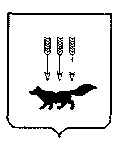 ПОСТАНОВЛЕНИЕАДМИНИСТРАЦИИ городского округа САРАНСКот   «    10   »    июня     2019 г.                                                   			№ 1084Об утверждении документации по внесению изменений в документацию по планировке территории, ограниченной улицами А. Невского, Осипенко,                       П. Морозова, Евсевьева г. Саранска, включая проект межевания, в части изменения планировки территории (проект межевания территории) земельного участка с кадастровым номером 13:23:1113249:12	В соответствии с Федеральным законом от 6 октября 2003 года № 131-ФЗ «Об общих принципах организации местного самоуправления в Российской Федерации», статьями 45, 46 Градостроительного кодекса Российской Федерации, постановлением Администрации городского округа Саранск от 12 июля 2011 года № 1897                       «Об утверждении документации по планировке территории, ограниченной улицами              А. Невского, Осипенко, П. Морозова, Евсевьева г. Саранска, включая проект межевания» (с изменениями, внесенными постановлениями Администрации городского округа Саранск от 22 мая 2017 года № 1092, от 10 июля 2017 года № 1455, от 19 ноября 2018 года № 2646, от 1 марта 2019 года № 438, от 3 апреля 2019 года № 636, от 9 апреля 2019 года № 686, от 24 апреля 2019 года № 803), постановлением Администрации городского округа Саранск от 4 февраля 2019 года № 207 «О подготовке документации по внесению изменений в документацию по планировке территории, ограниченной улицами А. Невского, Осипенко, П. Морозова, Евсевьева г. Саранска, включая проект межевания, в части изменения планировки территории (проект межевания территории) земельного участка с кадастровым номером 13:23:1113249:12», постановлением Главы городского округа Саранск от 29 марта 2019 года № 168-ПГ «О вынесении на публичные слушания документации по внесению изменений в документацию по планировке территории, ограниченной улицами А. Невского, Осипенко, П. Морозова, Евсевьева г. Саранска, включая проект межевания, в части изменения планировки территории (проект межевания территории) земельного участка с кадастровым номером 13:23:1113249:12», с учетом протокола публичных слушаний по документации по внесению изменений в документацию по планировке территории, ограниченной улицами А. Невского, Осипенко, П. Морозова, Евсевьева г. Саранска, включая проект межевания, в части изменения планировки территории (проект межевания территории) земельного участка с кадастровым номером 13:23:1113249:12, проведенных 25 апреля 2019 года, заключения о результатах публичных слушаний, опубликованного в газете «Вечерний Саранск» от 22 мая 2019 года № 20 (1393), иных прилагаемых документов Администрация городского округа Саранск п о с т а н о в л я е т: 	1. Утвердить документацию по внесению изменений в документацию по планировке территории, ограниченной улицами А. Невского, Осипенко, П. Морозова, Евсевьева г. Саранска, включая проект межевания, в части изменения планировки территории (проект межевания территории) земельного участка с кадастровым номером 13:23:1113249:12 согласно приложению к настоящему постановлению (заказчик – Казакова О.В.)2. Контроль за исполнением настоящего постановления возложить                               на Заместителя Главы городского круга Саранск – Директора Департамента перспективного развития Администрации городского округа Саранск. 3. Настоящее постановление вступает в силу со дня его официального опубликования.Глава городского округа Саранск				                               П. Н. Тултаев				     Приложение  к постановлению Администрации городского округа Саранск от «10» июня 2019 г. № 1084Состав документации по внесению изменений в документацию по планировке территории, ограниченной улицами А. Невского, Осипенко, П. Морозова, Евсевьева г. Саранска, включая проект межевания, в части изменения планировки территории (проект межевания территории) земельного участка с кадастровым номером 13:23:1113249:12    №п/пНаименование документа1.Пояснительная записка2.Графическая часть2.1Проект межевания территории2.1.1Основная часть проекта межевания территории2.1.2Схема расположения элемента планировочной структуры (по материалам генерального плана г.о. Саранск, 2014 г.) 2.1.3Чертеж межевания территории (Первый этап). М 1:5002.1.4Чертеж межевания территории (Второй этап). М 1:5002.2Материалы по обоснованию проекта межевания территории2.2.1Чертеж границ существующих земельных участков. Чертеж местоположения существующих объектов капитального строительства.     М 1:1000. 2.2.2.Чертеж границ зон с особыми условиями использования территории.               М 1:1000